УДК 633.174:631.527СЕЛЕКЦИЯ И СЕМЕНОВОДСТВО СОРГО-СУДАНКОВОГО ГИБРИДА АМЕТИСТД.С. Семин, к.с.-х.н., главный научный сотрудник; О.П. Кибальник, к.б.н., главный научный сотрудник; И.Г. Ефремова, к.с.-х.н., старший научный сотрудник; С.С. Куколева, научный сотрудник; В.И. Старчак, младший научный сотрудник, e-mail: rossorgo@yandex.ruФГБНУ «Российский научно-исследовательский и проектно-технологический институт сорго и кукурузы», г. Саратов, Россия.В статье изложена характеристика нового сорго-суданкового гибрида Аметист, включающая ботаническое описание, хозяйственно-биологические свойства, описана кормовая и питательная ценность биомассы гибрида, а так же технология возделывания и особенности семеноводства.Ключевые слова: сорго-суданковый гибрид, зеленый конвейер, биохимический состав биомассы, ботаническое описание.В зонах рискованного земледелия, в которых наблюдается чередование засушливых или сухих лет с умеренно влажными годами, получение стабильных урожаев зеленых кормов, сена, создание прочной кормовой базы животноводства неразрывно связано с подбором культур и сортов, способных формировать урожай в самых неблагоприятных условиях. В таких регионах целесообразно использовать засухоустойчивые, жаростойкие и солевыносливые культуры универсального назначения, обеспечивающие стабильность кормопроизводства, к которым относятся сорго-суданковые гибриды. В ФГБНУ «РосНИИСК «Россорго» создан новый сорго-суданковый гибрид Аметист (рисунок 1). Допущен к использованию и рекомендован к производству с 2015 года по Средневолжскому (7), Нижневолжскому (8), Уральскому (9) и Западно-Сибирскому (10) регионам. 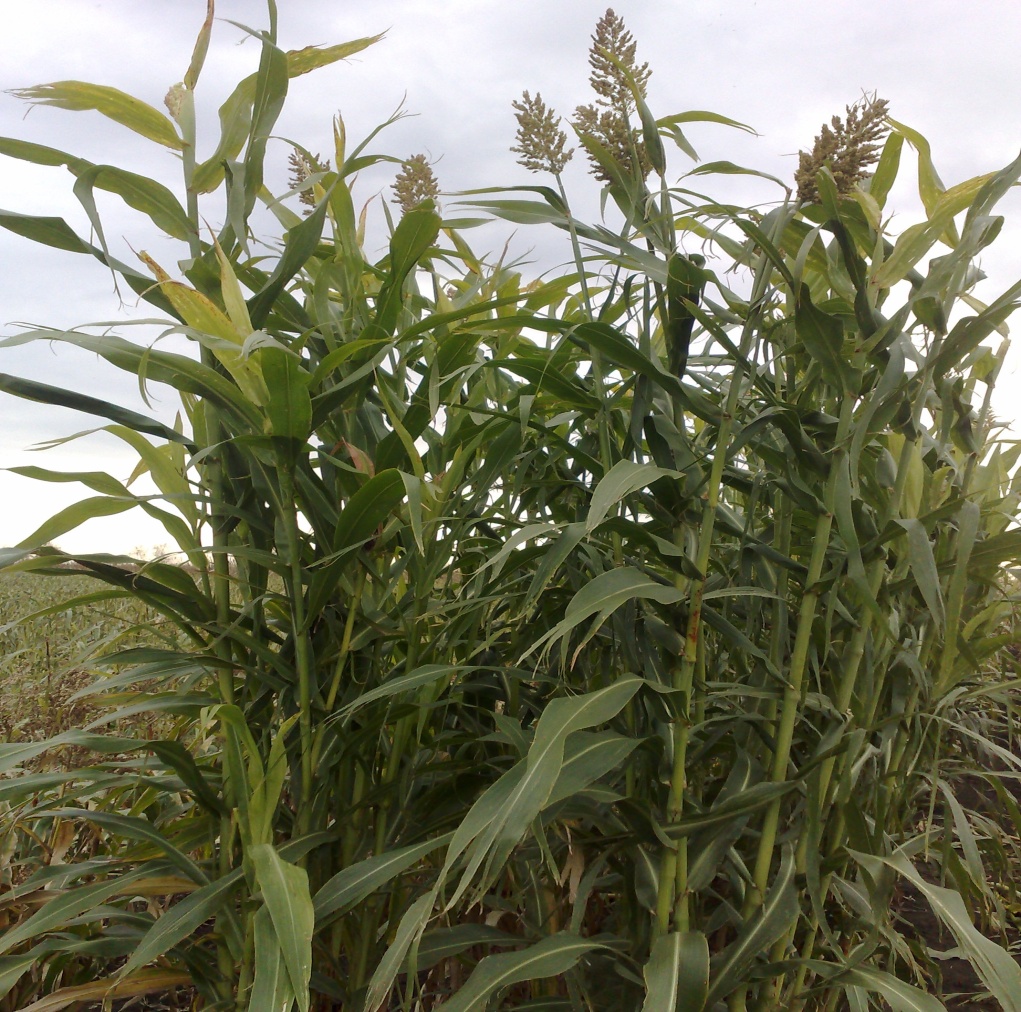 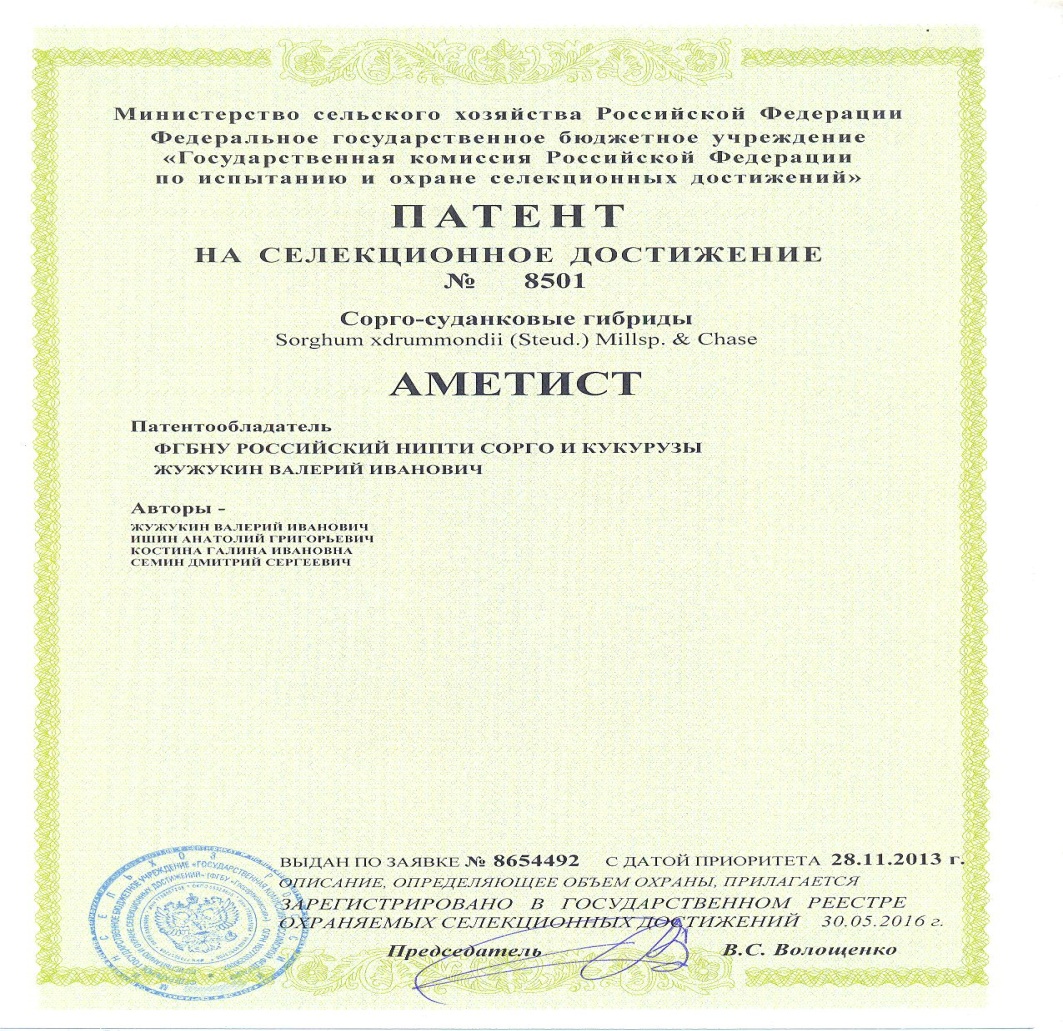 Рисунок 1 – Общий вид посева и патент на селекционное достижениесорго-суданкового гибрида АметистПроисхождение. Авторами сорго-суданкового гибрида (Sorghum×drummondi (Steud.) Millsp & Chase) Аметист являются В.И. Жужукин, Д.С. Семин, А.Г. Ишин, Г.И. Костина (авторское свидетельство № 62880, патент № 8501). Это линейносортовой гибрид: материнская форма – простой стерильный гибрид ЮВСТ-2, отцовская форма – синтетическая популяция суданской травы Аллегория, включающая в родословную линии ССТ-2, ССТ-4, ССТ-6, ССТ-8, ССТ-10, ССТ-12, ССТ-14, ССТ-16, ССТ-18, ССТ-20.Ботаническое описание. Растение: окраска всходов – зелёная; число листьев на главном стебле – 10-11; число надземных узлов на главном стебле – 10-11; окраска стебля (при выбрасывании метелок и созревании зерна) – зелёная [3]. Высота растения (до верхушки метёлки) – 185-230 см.Метелка: форма – эллипсовидная; окраска – коричневая; опушение – среднее; длина – 25-26 см; расстояние от последнего узла до первой веточки метелки (длина подметельчатого междоузлия) – 70 см; расстояние от раструба верхнего листа до первой веточки-метелки (выдвинутость ножки соцветия) – 41 см; положение (наклонность или загнутость) – наклоненное; масса метёлки с зерном – 36,0-38,0 г.Листовое влагалище: окраска – зелёная; опушение – среднее. Листья: форма – ланцетовидная; размер 62,0 см – длина, 5,0 см – ширина; окраска пластинки и жилок – зеленая; опушение пластинки и жилок – слабое.Зерно: форма – округлое; окраска (с плёнками) – коричневая; пленчатость – частично открытое с боков; окраска оболочки и аллейронового слоя – коричневая; окраска эндосперма – желтоватая; консистенция – полустекловидная; вымолачиваемость – умеренная. Колоски: форма – эллиптическая; остистость – полуостистые; размер колосковой чешуи – средний; окраска колосковой чешуи – бурая; характер колосковой чешуи – слабоморщинистые. Масса 1000 зёрен – 17,1 г.Поражаемость болезнями на жёстком инфекционном фоне: пыльной головнёй – 0%; твёрдой головнёй – 0%; красным бактериозом – 0 баллов.Биологические особенности. Семена гибрида дружно прорастают на глубине заделки при температуре почвы 10-12оС. К почвам гибрид не требователен, но хорошо отзывается на удобрения. Раннеспелый. Длина вегетационного периода от всходов до: вымётывания – 46-48 дней; молочно-восковой спелости зерна – 70-72 дня; полной спелости зерна – 85-87 дней.По своим биологическим особенностям сорго-суданковый гибрид Аметист хорошо адаптирован к возделыванию как в засушливых, так и в более увлажненных районах. Адаптация гибрида определяется комплексом признаков: ксероморфным типом строения листьев; способностью при высокой температуре и снижении влаги в корнеобитаемом слое почвы до уровня устойчивого завядания растений, «уходить» в глубокий биологический покой за счет регулирующей функции устьичного аппарата; мощностью развития корневой системы, которая начинает формироваться в начале вегетации, и в дальнейшем проникает в глубокие слои почвы; частичным усыханием листьев нижнего яруса во второй половине вегетации, приводящее к сокращению общей поверхности транспирации; опушенностью листьев и наличием на них воскового налета. Кормовая и питательная ценность биомассы гибрида Аметист. Гибрид характеризуется высокой урожайностью, хорошим качеством зеленой массы и сена, способностью быстро отрастать после скашивания, кустистостью и ремонтантностью. В одноукосном варианте возделывания Аметист за 2014-2016 гг. формировал урожайность семян – 2,0-2,7 т/га, а надземной биомассы – 35,7-40,0 т/га и превзошел гибрид-стандарт Азимут на 15-18% по урожайности семян, 33-42% –вегетативной массы. Гибрид Аметист также выращивают для использования в структуре зеленого конвейера. Он формирует зеленый корм в те периоды, когда другие культуры уже использованы (озимые) или не готовы к повторному скашиванию (многолетние травы): с первой декады июля до середины октября. В условиях региона на посевах гибрида получают два полноценных укоса. Выбор фазы технологической спелости основывается на оптимальном сочетании высокой урожайности и биохимического состава кормовой массы [1, 2]. В период выхода в трубку-начала выметывания вегетативная масса нежная, содержит большое количество легкоусвояемых питательных веществ, имеет оптимальное сахаро-протеиновое соотношение (1,0-1,2) и обладает молокогонным действием. За два укоса урожайность надземной биомассы достигает 42,0 т/га. Уборку на сено целесообразно проводить в фазу выметывания, сенаж – в фазу цветения-начала налива семян.Изучение динамики формирования урожая и его структуры позволило установить характер накопления надземной массы в течение вегетации гибрида. По мере развития растений отмечено максимальное накопление зеленой массы до фазы молочно-восковой спелости зерна, сухого вещества биомассы – вплоть до конца вегетации гибрида (таблица 1).Таблица 1 – Динамика накопления надземной массы по фазам развития гибрида Аметист (среднее за 2014-2016 гг.).Для сорго-суданкового гибрида характерно существенное изменение структуры урожая на протяжении вегетации. В начальные фазы развития (выход в трубку) доля листьев достигает 42-48%, по мере старения растений облиственность существенно снижается, вызывая снижение кормовой ценности биомассы (таблица 2).Таблица 2 – Биохимический состав биомассы сорго-суданкового гибрида Аметист, % на абсолютно сухое веществоПо мере роста и развития растений гибрида в биомассе снижается содержание сырого протеина, жира, зольных элементов при одновременном накоплении водорастворимых сахаров и клетчатки. Изменчивость биохимического состава биомассы в течение вегетации растений необходимо учитывать при заготовке разных видов кормов.Комплексная оценка кормовой и энергетической питательности биомассы гибрида Аметист в течение вегетации свидетельствует о ее высокой биологической ценности при производстве разнообразных кормов (таблица 3).Таблица 3 – Содержание кормовых единиц, валовой и обменной энергии в биомассе гибрида Аметист в различные фазы развития, (МДж/кг)Особенности технологии возделывания и семеноводства. Гибрид не требователен к почвам. Наибольшие урожаи биомассы и сена гибрид формирует на черноземах легкого и среднего механического состава и на разных типах каштановых почв. Гибрид Аметист выращивают широкорядным способом (междурядье 70 и 45 см), густота стояния 150 и 250 тысяч растений на 1 гектар. Сорго-суданковый гибрид чувствителен к засоренности посевов. Технологические приёмы должны быть направлены на борьбу с сорняками, что достигается предпосевной культивацией и боронованием до всходов; целесообразно использование почвенного гербицида «Гезагард».Посев участков размножения родительских форм сорго-суданкового гибрида Аметист рекомендуется проводить во вторую декаду мая по схеме: размещение родительских компонентов 12:4 при широкорядном посеве. Родительские формы высевают чередующимися полосами: 12 рядов (простой стерильный гибрид ЮВСТ-2), 4 ряда (опылитель – синтетическая популяция суданской травы Аллегория). Оптимальная густота стояния материнской формы – 100-120 тысяч растений на 1 га; отцовской – 160-200 тыс./га (с междурядьем 0,70 м) [3].В настоящее время в связи с удорожанием энергоносителей большое внимание уделяется энергосберегающим технологиям получения семян гибридов. Исследования показали, что существует возможность значительного снижения затрат на получение семян гибрида Аметист за счет рационального использования биологических и хозяйственных особенностей родительских форм. Материнская форма – простой стерильный гибрид ЮВСТ-2 хорошо опыляется пыльцой суданской травы и завязывает семена, обеспечивая их урожайность до 2,0-2,7 т/га. Продолжительность вегетационного периода у линии – 92-95 суток, что позволяет начинать уборку семян к середине сентября при их влажности 13-17%. Практика семеноводства гибрида Аметист показала, что из трех лет уборки семян два года их вообще не сушили, ограничиваясь только послеуборочной очисткой. В зависимости от погодных условий возможно как прямое комбайнирование, так и раздельная уборка.Преимущество выращивания нового гибрида. Возделывание гибрида Аметист (с густотой стояния 150 тысяч растений на 1 га и ширине междурядий 70 см) обеспечивает 75-145% рентабельности в зависимости от транспортных расходов, позволяет получать высокие урожаи семян и вегетативной массы на кормовые цели. За счет более высокой урожайности семян себестоимость нового сорго-суданкового гибрида Аметист снижена на 12-17%, а также благодаря уменьшению затрат на послеуборочное доведение семян родительских форм до стандартной влажности в соответствии с требованиями ГОСТа.Список литературы1. Григорьев, Н.Г. Оценка качества кормов по обменной энергии /Н.Г. Григорьев, Н.Н. Скоробогатых, В.М. Косолапов // Кормопроизводство, 2008.–№9. – С.21-22.2. Калашников, А.П. Нормы и рационы кормления сельскохозяйственных животных / А.П. Калашников, В.И. Фисинин, В.В. Щеглов, Н.И. Клеймёнов. – М., 2003.– 456 с.3. Якушевский, Е. С. Широкий унифицированный классификатор СЭВ и международный классификатор СЭВ возделываемых видов рода Sorghum Moench / Под ред. Е. С. Якушевского. – Л.: 1982. – 34 с.Фаза развитияУрожайность биомассы, т/гаУрожайность биомассы, т/гаСодержание абсолютносухого вещества, %Фаза развитиязеленойсухойСодержание абсолютносухого вещества, %Выход в трубку15,123,0217,4Выметывание19,625,1024,8Цветение27,508,2029,6Молочно-восковая спелость31,1511,2135,2Фаза развитияСырой протеинСырой жирСырая золаСыраяклетчаткаБЭВСахараВыход в трубку11,72,486,7318,0661,0314,5Выметывание9,52,234,0922,7461,4415,3Цветение6,71,973,6426,9860,7116,3Молочно-воско-вая спелость 6,11,903,2132,6556,1418,4Фаза развитияСухое вещество, %В сухой биомассеВ сухой биомассеВ сухой биомассеВ натуральной биомассеВ натуральной биомассеВ натуральной биомассеФаза развитияСухое вещество, %валовой энергииобмен-ной энергиикормовых единицваловой энергииобмен-ной энергиикормовых единицВыход в трубку20,118,0710,880,893,632,190,18Выметывание25,918,4910,220,894,792,650,23Цветение29,818,579,650,905,532,880,27Молочно-вос-ковая спелость 36,018,748,830,896,753,180,32